Ф.И___________________________________________Дата_________________В - IПроверочная работа по литературному чтению по разделу «Чудесный мир классики»1.Соедини портрет писателя с его фамилией, именем, отчеством.2.Соедини фамилию автора и название произведения.«Сказка о мёртвой царевне…»                 М.Ю.Лермонтов«Ашик – Кериб»                                           А.С.Пушкин«Мальчики»                                                 Л.Н.Толстой«Детство»                                                     А.П.Чехов3. О каком писателе эти строки.Его дом дышал стихами. Папа его по вечерам читал стих и вслух. Сочинял по – французски, как отец. В семь – восемь лет увлёкся сочинением комедий. Любил разыгрывать свои комедии с сестрой Оленькой. ____________________________Большое влияние на писателя оказывала мать. Семья его была очень талантливой. Отец играл на скрипке, пел, рисовал. Два брата стали писателями, один – художником, один – педагогом, сестра- художницей. Учился в гимназии и там увлекся театром. _________________________________________________4. Определите жанр произведения.5. Из какого произведения эти строки?И с царевной на крыльцо Пес бежит и ей в лицо Жалко смотрит, грозно воет, Словно сердце песье ноет..._____________________________________________6. Пройди мини – тест по произведениям раздела.Какой волшебный предмет был у царицы в «Сказке о мёртвой царевне…»?кольцозеркаловенецВ какую страну собирались сбежать мальчики?в Африкув Индиюв АмерикуКто смог убрать камень с дороги в басне Л.Н.Толстого?инженермужикмэр городаНайдите правильный порядок того, к кому обращался Елисей из «Сказки о мертвой царевне и о семи богатырях».солнце, месяц, ветермесяц, солнце, ветерсолнце, ветер, месяцветер, месяц, солнцеУкажите к какому произведению подходит эта пословица? Кто сильно хочет, тот того и добьется.«Детство»«Мальчики»«Ашик-Кериб«Как мужик камень убрал»Ф.И___________________________________________Дата_________________В – I IПроверочная работа по литературному чтению по разделу «Чудесный мир классики»1.Соедини портрет писателя с его фамилией, именем, отчеством.2.Соедини фамилию автора и название произведения.«Как мужик убрал камень»                       М.Ю.Лермонтов«Дары Терека»                                          А.С.Пушкин«Мальчики»                                                Л.Н.Толстой«Туча»                                                           А.П.Чехов3. О каком писателе эти строки.Он был четвертым ребенком в большой дворянской семье. Его мать, княжна, отец – граф. Детские годы маленького писателя прошли в Ясной Поляне. Начальное образование получил дома, уроки ему давали французские и немецкие преподаватели. Он рано потерял родителей. _____________________Это был белокурый мальчуган в детстве. Великим постом он мастерил их талого снега человеческие фигурки. С детства хорошо рисовал, лепил из крашенного воска картины. В доме его ласково называли Мишель _________________________________________________4. Определите жанр произведения.5. Из какого произведения эти строки?Расступись, о старец море,
Дай приют моей волне!
Погулял я на просторе,
Отдохнуть пора бы мне...._____________________________________________6. Пройди мини – тест по произведениям раздела.Найди лишнее в  определении  характера царевныдобраяравнодушнаякроткаянежнаяЧто такое Терек?рекаутесгоравулканК какому произведению подходит эта пословица?Мудрым никто не родился, а научился.«Мальчики»«Дары Терека»«Детство»«Как мужик камень убрал»Укажите фамилию одного из главных героев рассказа Чехова «Мальчики».Чибисов;Черепицын;Чечевицын.На каком музыкальном инструменте играл Ашик – Кериб?балалайкагармоньгуслидудочка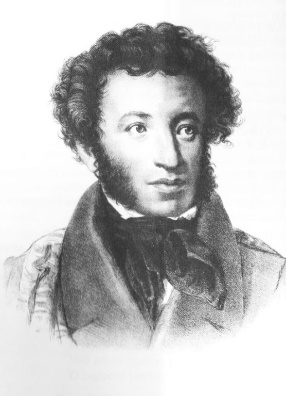 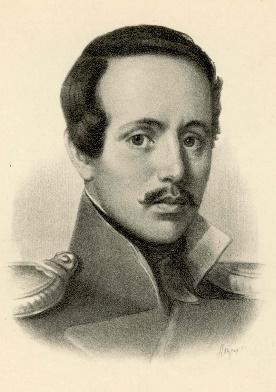 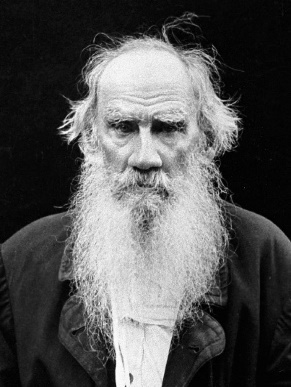 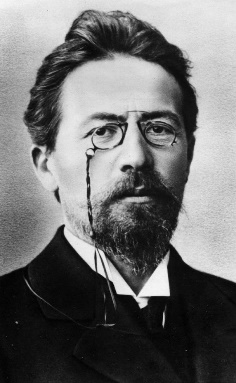 Антон Павлович ЧеховАлександр Сергеевич ПушкинМихаил Юрьевич ЛермонтовЛев Николаевич ТолстойА. С. Пушкин «Няне»А.П. Чехов «Мальчики»М.Ю. Лермонтов  «Дары Терека»Л. Н. Толстой «Как мужик убрал камень»А. С. Пушкин «Сказка о мертвой царевне и о семи богатырях»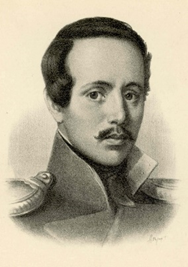 Антон Павлович ЧеховАлександр Сергеевич ПушкинМихаил Юрьевич ЛермонтовЛев Николаевич ТолстойА. С. Пушкин «Туча»Л. Н. Толстой «Как мужик убрал камень»М.Ю. Лермонтов  «Ашик - Кериб»Л. Н. Толстой «Детство»  А.П. Чехов «Мальчики»